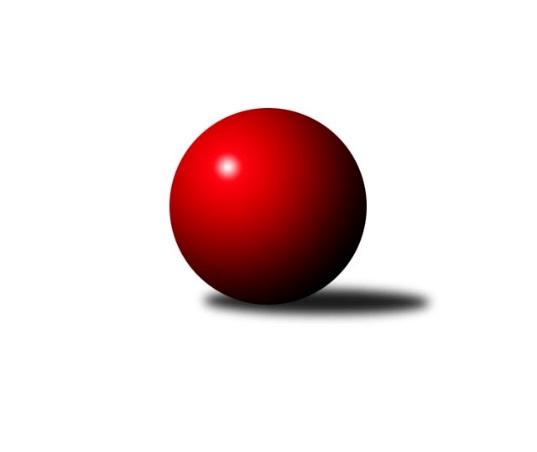 Č.5Ročník 2018/2019	28.4.2024 Středočeský krajský přebor II. třídy 2018/2019Statistika 5. kolaTabulka družstev:		družstvo	záp	výh	rem	proh	skore	sety	průměr	body	plné	dorážka	chyby	1.	KK Kosmonosy C	4	4	0	0	18.0 : 6.0 	(20.0 : 12.0)	1611	8	1134	477	34	2.	TJ Sokol Kolín B	4	3	0	1	14.0 : 10.0 	(20.0 : 12.0)	1567	6	1105	462	37.8	3.	TJ Sokol Kostelec nad Černými lesy B	4	1	0	3	10.0 : 14.0 	(15.0 : 17.0)	1506	2	1083	423	42	4.	TJ Sokol Kostelec nad Černými lesy C	4	1	0	3	9.0 : 15.0 	(16.0 : 16.0)	1453	2	1055	399	52.8	5.	TJ Sokol Brandýs nad Labem B	4	1	0	3	9.0 : 15.0 	(9.0 : 23.0)	1510	2	1074	436	43.8Tabulka doma:		družstvo	záp	výh	rem	proh	skore	sety	průměr	body	maximum	minimum	1.	KK Kosmonosy C	2	2	0	0	9.0 : 3.0 	(9.0 : 7.0)	1680	4	1711	1649	2.	TJ Sokol Kolín B	2	2	0	0	8.0 : 4.0 	(10.0 : 6.0)	1567	4	1584	1550	3.	TJ Sokol Kostelec nad Černými lesy B	2	1	0	1	7.0 : 5.0 	(10.0 : 6.0)	1512	2	1573	1451	4.	TJ Sokol Kostelec nad Černými lesy C	2	1	0	1	7.0 : 5.0 	(10.0 : 6.0)	1486	2	1541	1431	5.	TJ Sokol Brandýs nad Labem B	2	1	0	1	6.0 : 6.0 	(6.0 : 10.0)	1532	2	1549	1514Tabulka venku:		družstvo	záp	výh	rem	proh	skore	sety	průměr	body	maximum	minimum	1.	KK Kosmonosy C	2	2	0	0	9.0 : 3.0 	(11.0 : 5.0)	1577	4	1589	1564	2.	TJ Sokol Kolín B	2	1	0	1	6.0 : 6.0 	(10.0 : 6.0)	1567	2	1647	1487	3.	TJ Sokol Kostelec nad Černými lesy B	2	0	0	2	3.0 : 9.0 	(5.0 : 11.0)	1496	0	1511	1480	4.	TJ Sokol Brandýs nad Labem B	2	0	0	2	3.0 : 9.0 	(3.0 : 13.0)	1499	0	1537	1461	5.	TJ Sokol Kostelec nad Černými lesy C	2	0	0	2	2.0 : 10.0 	(6.0 : 10.0)	1437	0	1489	1385Tabulka podzimní části:		družstvo	záp	výh	rem	proh	skore	sety	průměr	body	doma	venku	1.	KK Kosmonosy C	4	4	0	0	18.0 : 6.0 	(20.0 : 12.0)	1611	8 	2 	0 	0 	2 	0 	0	2.	TJ Sokol Kolín B	4	3	0	1	14.0 : 10.0 	(20.0 : 12.0)	1567	6 	2 	0 	0 	1 	0 	1	3.	TJ Sokol Kostelec nad Černými lesy B	4	1	0	3	10.0 : 14.0 	(15.0 : 17.0)	1506	2 	1 	0 	1 	0 	0 	2	4.	TJ Sokol Kostelec nad Černými lesy C	4	1	0	3	9.0 : 15.0 	(16.0 : 16.0)	1453	2 	1 	0 	1 	0 	0 	2	5.	TJ Sokol Brandýs nad Labem B	4	1	0	3	9.0 : 15.0 	(9.0 : 23.0)	1510	2 	1 	0 	1 	0 	0 	2Tabulka jarní části:		družstvo	záp	výh	rem	proh	skore	sety	průměr	body	doma	venku	1.	TJ Sokol Kolín B	0	0	0	0	0.0 : 0.0 	(0.0 : 0.0)	0	0 	0 	0 	0 	0 	0 	0 	2.	KK Kosmonosy C	0	0	0	0	0.0 : 0.0 	(0.0 : 0.0)	0	0 	0 	0 	0 	0 	0 	0 	3.	TJ Sokol Kostelec nad Černými lesy B	0	0	0	0	0.0 : 0.0 	(0.0 : 0.0)	0	0 	0 	0 	0 	0 	0 	0 	4.	TJ Sokol Kostelec nad Černými lesy C	0	0	0	0	0.0 : 0.0 	(0.0 : 0.0)	0	0 	0 	0 	0 	0 	0 	0 	5.	TJ Sokol Brandýs nad Labem B	0	0	0	0	0.0 : 0.0 	(0.0 : 0.0)	0	0 	0 	0 	0 	0 	0 	0 Zisk bodů pro družstvo:		jméno hráče	družstvo	body	zápasy	v %	dílčí body	sety	v %	1.	Zdeněk Bayer 	KK Kosmonosy C 	3	/	3	(100%)	5	/	6	(83%)	2.	Lukáš Kotek 	TJ Sokol Brandýs nad Labem B 	3	/	3	(100%)	4	/	6	(67%)	3.	Jan Novák 	TJ Sokol Kostelec nad Černými lesy B 	3	/	3	(100%)	4	/	6	(67%)	4.	Radek Horák 	KK Kosmonosy C 	3	/	4	(75%)	6	/	8	(75%)	5.	Josef Mikoláš 	TJ Sokol Kolín B 	2	/	2	(100%)	4	/	4	(100%)	6.	Jaroslava Soukenková 	TJ Sokol Kostelec nad Černými lesy C 	2	/	3	(67%)	5	/	6	(83%)	7.	Jindřiška Boháčková 	KK Kosmonosy C 	2	/	3	(67%)	5	/	6	(83%)	8.	Kamil Rodinger 	TJ Sokol Kostelec nad Černými lesy B 	2	/	3	(67%)	4	/	6	(67%)	9.	Jan Platil 	TJ Sokol Kostelec nad Černými lesy C 	2	/	3	(67%)	3	/	6	(50%)	10.	Pavel Holoubek 	TJ Sokol Kolín B 	2	/	4	(50%)	5	/	8	(63%)	11.	Jaroslav Hanuš 	TJ Sokol Kolín B 	2	/	4	(50%)	4	/	8	(50%)	12.	Veronika Šatavová 	TJ Sokol Kostelec nad Černými lesy C 	1	/	1	(100%)	2	/	2	(100%)	13.	Jan Leinweber 	TJ Sokol Kostelec nad Černými lesy C 	1	/	2	(50%)	3	/	4	(75%)	14.	Jonatán Mensatoris 	TJ Sokol Kolín B 	1	/	2	(50%)	3	/	4	(75%)	15.	Aleš Mouder 	TJ Sokol Kostelec nad Černými lesy B 	1	/	2	(50%)	3	/	4	(75%)	16.	Marek Beňo 	TJ Sokol Kostelec nad Černými lesy B 	1	/	2	(50%)	2	/	4	(50%)	17.	Ladislav Hetcl st.	TJ Sokol Kolín B 	1	/	2	(50%)	2	/	4	(50%)	18.	Antonín Zeman 	TJ Sokol Kostelec nad Černými lesy C 	1	/	2	(50%)	2	/	4	(50%)	19.	Luděk Horák 	KK Kosmonosy C 	1	/	2	(50%)	1	/	4	(25%)	20.	Ladislav Dytrych 	KK Kosmonosy C 	1	/	3	(33%)	3	/	6	(50%)	21.	Dana Svobodová 	TJ Sokol Brandýs nad Labem B 	1	/	3	(33%)	2	/	6	(33%)	22.	Martin Bulíček 	TJ Sokol Kostelec nad Černými lesy B 	1	/	3	(33%)	2	/	6	(33%)	23.	Oldřich Nechvátal 	TJ Sokol Brandýs nad Labem B 	1	/	3	(33%)	1	/	6	(17%)	24.	Pavel Holec 	TJ Sokol Brandýs nad Labem B 	1	/	4	(25%)	1	/	8	(13%)	25.	Jan Brdíčko 	TJ Sokol Kolín B 	0	/	1	(0%)	1	/	2	(50%)	26.	Natálie Krupková 	TJ Sokol Kolín B 	0	/	1	(0%)	1	/	2	(50%)	27.	Zdeněk Pácha 	TJ Sokol Kostelec nad Černými lesy B 	0	/	1	(0%)	0	/	2	(0%)	28.	Pavel Adamec 	KK Kosmonosy C 	0	/	1	(0%)	0	/	2	(0%)	29.	Martin Šatava 	TJ Sokol Kostelec nad Černými lesy C 	0	/	2	(0%)	1	/	4	(25%)	30.	Jaroslav Novák 	TJ Sokol Kostelec nad Černými lesy B 	0	/	2	(0%)	0	/	4	(0%)	31.	Pavel Schober 	TJ Sokol Brandýs nad Labem B 	0	/	2	(0%)	0	/	4	(0%)	32.	Vojtěch Stárek 	TJ Sokol Kostelec nad Černými lesy C 	0	/	3	(0%)	0	/	6	(0%)Průměry na kuželnách:		kuželna	průměr	plné	dorážka	chyby	výkon na hráče	1.	KK Kosmonosy, 1-6	1624	1157	466	38.5	(406.0)	2.	TJ Sokol Kolín, 1-4	1545	1101	444	45.0	(386.4)	3.	Brandýs 1-2, 1-2	1509	1056	453	42.8	(377.3)	4.	TJ Sokol Kostelec nad Černými lesy, 1-4	1498	1072	426	42.0	(374.6)Nejlepší výkony na kuželnách:KK Kosmonosy, 1-6KK Kosmonosy C	1711	5. kolo	Zdeněk Bayer 	KK Kosmonosy C	470	5. koloKK Kosmonosy C	1649	3. kolo	Jaroslava Soukenková 	TJ Sokol Kostelec nad Černými lesy C	450	5. koloTJ Sokol Kolín B	1647	3. kolo	Radek Horák 	KK Kosmonosy C	447	5. koloTJ Sokol Kostelec nad Černými lesy C	1489	5. kolo	Radek Horák 	KK Kosmonosy C	443	3. kolo		. kolo	Jaroslav Hanuš 	TJ Sokol Kolín B	428	3. kolo		. kolo	Pavel Holoubek 	TJ Sokol Kolín B	428	3. kolo		. kolo	Ladislav Dytrych 	KK Kosmonosy C	421	3. kolo		. kolo	Zdeněk Bayer 	KK Kosmonosy C	416	3. kolo		. kolo	Jindřiška Boháčková 	KK Kosmonosy C	399	5. kolo		. kolo	Josef Mikoláš 	TJ Sokol Kolín B	396	3. koloTJ Sokol Kolín, 1-4TJ Sokol Kolín B	1584	5. kolo	Pavel Holec 	TJ Sokol Brandýs nad Labem B	423	5. koloTJ Sokol Kolín B	1550	2. kolo	Josef Mikoláš 	TJ Sokol Kolín B	422	2. koloTJ Sokol Brandýs nad Labem B	1537	5. kolo	Jaroslav Hanuš 	TJ Sokol Kolín B	411	5. koloTJ Sokol Kostelec nad Černými lesy B	1511	2. kolo	Lukáš Kotek 	TJ Sokol Brandýs nad Labem B	405	5. kolo		. kolo	Kamil Rodinger 	TJ Sokol Kostelec nad Černými lesy B	404	2. kolo		. kolo	Ladislav Hetcl st.	TJ Sokol Kolín B	400	5. kolo		. kolo	Aleš Mouder 	TJ Sokol Kostelec nad Černými lesy B	397	2. kolo		. kolo	Pavel Holoubek 	TJ Sokol Kolín B	389	5. kolo		. kolo	Jonatán Mensatoris 	TJ Sokol Kolín B	388	2. kolo		. kolo	Jonatán Mensatoris 	TJ Sokol Kolín B	384	5. koloBrandýs 1-2, 1-2KK Kosmonosy C	1589	4. kolo	Radek Horák 	KK Kosmonosy C	459	4. koloTJ Sokol Brandýs nad Labem B	1549	4. kolo	Lukáš Kotek 	TJ Sokol Brandýs nad Labem B	424	2. koloTJ Sokol Brandýs nad Labem B	1514	2. kolo	Jindřiška Boháčková 	KK Kosmonosy C	422	4. koloTJ Sokol Kostelec nad Černými lesy C	1385	2. kolo	Pavel Holec 	TJ Sokol Brandýs nad Labem B	412	4. kolo		. kolo	Jaroslava Soukenková 	TJ Sokol Kostelec nad Černými lesy C	411	2. kolo		. kolo	Pavel Holec 	TJ Sokol Brandýs nad Labem B	397	2. kolo		. kolo	Lukáš Kotek 	TJ Sokol Brandýs nad Labem B	385	4. kolo		. kolo	Dana Svobodová 	TJ Sokol Brandýs nad Labem B	383	4. kolo		. kolo	Zdeněk Bayer 	KK Kosmonosy C	381	4. kolo		. kolo	Martin Šatava 	TJ Sokol Kostelec nad Černými lesy C	376	2. koloTJ Sokol Kostelec nad Černými lesy, 1-4TJ Sokol Kostelec nad Černými lesy B	1573	3. kolo	Jan Novák 	TJ Sokol Kostelec nad Černými lesy B	448	3. koloKK Kosmonosy C	1564	1. kolo	Oldřich Nechvátal 	TJ Sokol Brandýs nad Labem B	418	3. koloTJ Sokol Kostelec nad Černými lesy C	1541	4. kolo	Kamil Rodinger 	TJ Sokol Kostelec nad Černými lesy B	410	3. koloTJ Sokol Kolín B	1487	1. kolo	Martin Bulíček 	TJ Sokol Kostelec nad Černými lesy B	406	1. koloTJ Sokol Kostelec nad Černými lesy B	1480	4. kolo	Radek Horák 	KK Kosmonosy C	405	1. koloTJ Sokol Brandýs nad Labem B	1461	3. kolo	Jan Novák 	TJ Sokol Kostelec nad Černými lesy B	402	1. koloTJ Sokol Kostelec nad Černými lesy B	1451	1. kolo	Veronika Šatavová 	TJ Sokol Kostelec nad Černými lesy C	402	1. koloTJ Sokol Kostelec nad Černými lesy C	1431	1. kolo	Jan Novák 	TJ Sokol Kostelec nad Černými lesy B	397	4. kolo		. kolo	Luděk Horák 	KK Kosmonosy C	394	1. kolo		. kolo	Jan Platil 	TJ Sokol Kostelec nad Černými lesy C	387	4. koloČetnost výsledků:	5.0 : 1.0	4x	4.0 : 2.0	3x	2.0 : 4.0	2x	1.0 : 5.0	1x